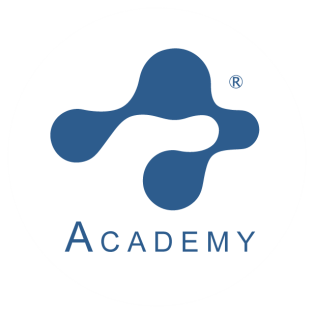 （一）论坛信息来源渠道（可多选）（必填）（一）论坛信息来源渠道（可多选）（必填）（一）论坛信息来源渠道（可多选）（必填）（一）论坛信息来源渠道（可多选）（必填）（一）论坛信息来源渠道（可多选）（必填）（一）论坛信息来源渠道（可多选）（必填）（一）论坛信息来源渠道（可多选）（必填）  未来实验室学苑 公众号推荐  微信朋友圈推荐   行业朋友推荐  相关社群推荐  工作人员联系  其他渠道                                     未来实验室学苑 公众号推荐  微信朋友圈推荐   行业朋友推荐  相关社群推荐  工作人员联系  其他渠道                                     未来实验室学苑 公众号推荐  微信朋友圈推荐   行业朋友推荐  相关社群推荐  工作人员联系  其他渠道                                     未来实验室学苑 公众号推荐  微信朋友圈推荐   行业朋友推荐  相关社群推荐  工作人员联系  其他渠道                                     未来实验室学苑 公众号推荐  微信朋友圈推荐   行业朋友推荐  相关社群推荐  工作人员联系  其他渠道                                     未来实验室学苑 公众号推荐  微信朋友圈推荐   行业朋友推荐  相关社群推荐  工作人员联系  其他渠道                                     未来实验室学苑 公众号推荐  微信朋友圈推荐   行业朋友推荐  相关社群推荐  工作人员联系  其他渠道                                   （二）单位基本资料（必填）（二）单位基本资料（必填）（二）单位基本资料（必填）（二）单位基本资料（必填）（二）单位基本资料（必填）（二）单位基本资料（必填）（二）单位基本资料（必填）单位名称单位名称收件地址收件地址电子发票接收QQ邮箱电子发票接收QQ邮箱（三）参会人员信息（必填）（三）参会人员信息（必填）（三）参会人员信息（必填）（三）参会人员信息（必填）（三）参会人员信息（必填）（三）参会人员信息（必填）（三）参会人员信息（必填）姓名职务 / 职称职务 / 职称手机手机参与项目线下峰会 / 线下研讨会 / 线上通票参与项目线下峰会 / 线下研讨会 / 线上通票（四）参会费用及付款方式（四）参会费用及付款方式（四）参会费用及付款方式（四）参会费用及付款方式（四）参会费用及付款方式（四）参会费用及付款方式（四）参会费用及付款方式线下峰会8月27日  08:30 - 18:30    8月28日  08:30 - 12:00    线下峰会8月27日  08:30 - 18:30    8月28日  08:30 - 12:00    费用：1680元/人 （早鸟价1280元/人，8月12日截止）费用：1680元/人 （早鸟价1280元/人，8月12日截止）费用：1680元/人 （早鸟价1280元/人，8月12日截止）费用：1680元/人 （早鸟价1280元/人，8月12日截止）合计：     人线下峰会8月27日  08:30 - 18:30    8月28日  08:30 - 12:00    线下峰会8月27日  08:30 - 18:30    8月28日  08:30 - 12:00    费用包含：1、展会参观权； 2、峰会参与权；3、官方定制背包一个；4、茶歇；5、工作餐（8月27日午餐&8月28日午餐）；6、电子发票（会务费）费用包含：1、展会参观权； 2、峰会参与权；3、官方定制背包一个；4、茶歇；5、工作餐（8月27日午餐&8月28日午餐）；6、电子发票（会务费）费用包含：1、展会参观权； 2、峰会参与权；3、官方定制背包一个；4、茶歇；5、工作餐（8月27日午餐&8月28日午餐）；6、电子发票（会务费）费用包含：1、展会参观权； 2、峰会参与权；3、官方定制背包一个；4、茶歇；5、工作餐（8月27日午餐&8月28日午餐）；6、电子发票（会务费）费用包含：1、展会参观权； 2、峰会参与权；3、官方定制背包一个；4、茶歇；5、工作餐（8月27日午餐&8月28日午餐）；6、电子发票（会务费） 线下研讨会8月28日  13:30 - 18:00 线下研讨会8月28日  13:30 - 18:00费用：498元/人费用：498元/人费用：498元/人费用：498元/人费用：498元/人 线下研讨会8月28日  13:30 - 18:00 线下研讨会8月28日  13:30 - 18:00研讨会专场（必填）              研讨会专场（必填）              未来实验室设计未来实验室设计      人     线下研讨会8月28日  13:30 - 18:00 线下研讨会8月28日  13:30 - 18:00研讨会专场（必填）              研讨会专场（必填）              高校EHS高校EHS      人     线下研讨会8月28日  13:30 - 18:00 线下研讨会8月28日  13:30 - 18:00研讨会专场（必填）              研讨会专场（必填）              生物安全实验室 生物安全实验室       人      线下研讨会8月28日  13:30 - 18:00 线下研讨会8月28日  13:30 - 18:00费用包含：1、研讨会参与权；2、茶歇；3、电子发票（会务费）费用包含：1、研讨会参与权；2、茶歇；3、电子发票（会务费）费用包含：1、研讨会参与权；2、茶歇；3、电子发票（会务费）费用包含：1、研讨会参与权；2、茶歇；3、电子发票（会务费）费用包含：1、研讨会参与权；2、茶歇；3、电子发票（会务费）线上通票线上通票通票费用：698 元/人      通票费用：698 元/人      通票费用：698 元/人      通票费用：698 元/人      合计：     人线上通票线上通票费用包含：1、线上公益专场；2、线上峰会；3、线上研讨会；4、电子发票（会务费）费用包含：1、线上公益专场；2、线上峰会；3、线上研讨会；4、电子发票（会务费）费用包含：1、线上公益专场；2、线上峰会；3、线上研讨会；4、电子发票（会务费）费用包含：1、线上公益专场；2、线上峰会；3、线上研讨会；4、电子发票（会务费）费用包含：1、线上公益专场；2、线上峰会；3、线上研讨会；4、电子发票（会务费）线上通票线上通票注：主峰会线上同步直播，专场均为录播（9月5日上线）注：主峰会线上同步直播，专场均为录播（9月5日上线）注：主峰会线上同步直播，专场均为录播（9月5日上线）注：主峰会线上同步直播，专场均为录播（9月5日上线）注：主峰会线上同步直播，专场均为录播（9月5日上线）费用总计费用总计（小写）：             元（小写）：             元（小写）：             元（小写）：             元（小写）：             元付款信息付款信息请在提交此回执表2个工作日内将所有参会费用汇至主办方指定账户（不接受现场刷卡）公司账户：开户名称：搏搜会展服务（上海）有限公司开户银行：中国建设银行股份有限公司 上海金桥支行账 号： 3105 0161 3736 0000 2850提示：若因疫情导致无法参会，已付款项可选以下方式处理：存账延期使用（存账费用可用于未来实验室学苑所有线上线下活动）     2、退款至原账户请在提交此回执表2个工作日内将所有参会费用汇至主办方指定账户（不接受现场刷卡）公司账户：开户名称：搏搜会展服务（上海）有限公司开户银行：中国建设银行股份有限公司 上海金桥支行账 号： 3105 0161 3736 0000 2850提示：若因疫情导致无法参会，已付款项可选以下方式处理：存账延期使用（存账费用可用于未来实验室学苑所有线上线下活动）     2、退款至原账户请在提交此回执表2个工作日内将所有参会费用汇至主办方指定账户（不接受现场刷卡）公司账户：开户名称：搏搜会展服务（上海）有限公司开户银行：中国建设银行股份有限公司 上海金桥支行账 号： 3105 0161 3736 0000 2850提示：若因疫情导致无法参会，已付款项可选以下方式处理：存账延期使用（存账费用可用于未来实验室学苑所有线上线下活动）     2、退款至原账户请在提交此回执表2个工作日内将所有参会费用汇至主办方指定账户（不接受现场刷卡）公司账户：开户名称：搏搜会展服务（上海）有限公司开户银行：中国建设银行股份有限公司 上海金桥支行账 号： 3105 0161 3736 0000 2850提示：若因疫情导致无法参会，已付款项可选以下方式处理：存账延期使用（存账费用可用于未来实验室学苑所有线上线下活动）     2、退款至原账户请在提交此回执表2个工作日内将所有参会费用汇至主办方指定账户（不接受现场刷卡）公司账户：开户名称：搏搜会展服务（上海）有限公司开户银行：中国建设银行股份有限公司 上海金桥支行账 号： 3105 0161 3736 0000 2850提示：若因疫情导致无法参会，已付款项可选以下方式处理：存账延期使用（存账费用可用于未来实验室学苑所有线上线下活动）     2、退款至原账户（五）住宿 【自行预订】（五）住宿 【自行预订】（五）住宿 【自行预订】（五）住宿 【自行预订】（五）住宿 【自行预订】（五）住宿 【自行预订】（五）住宿 【自行预订】订房热线：18258881318 （订房需预付定金100元/间，入住前7天可变动）太虚湖假日酒店：标间/单间  480元/间 （含双早）东方休闲酒店：标间 380元/间 （含双早）订房热线：18258881318 （订房需预付定金100元/间，入住前7天可变动）太虚湖假日酒店：标间/单间  480元/间 （含双早）东方休闲酒店：标间 380元/间 （含双早）订房热线：18258881318 （订房需预付定金100元/间，入住前7天可变动）太虚湖假日酒店：标间/单间  480元/间 （含双早）东方休闲酒店：标间 380元/间 （含双早）订房热线：18258881318 （订房需预付定金100元/间，入住前7天可变动）太虚湖假日酒店：标间/单间  480元/间 （含双早）东方休闲酒店：标间 380元/间 （含双早）订房热线：18258881318 （订房需预付定金100元/间，入住前7天可变动）太虚湖假日酒店：标间/单间  480元/间 （含双早）东方休闲酒店：标间 380元/间 （含双早）订房热线：18258881318 （订房需预付定金100元/间，入住前7天可变动）太虚湖假日酒店：标间/单间  480元/间 （含双早）东方休闲酒店：标间 380元/间 （含双早）订房热线：18258881318 （订房需预付定金100元/间，入住前7天可变动）太虚湖假日酒店：标间/单间  480元/间 （含双早）东方休闲酒店：标间 380元/间 （含双早）开票信息（请详细填写汇款公司信息）开票信息（请详细填写汇款公司信息）开票信息（请详细填写汇款公司信息）开票信息（请详细填写汇款公司信息）开票信息（请详细填写汇款公司信息）开票信息（请详细填写汇款公司信息）开票信息（请详细填写汇款公司信息）公司名称：  公司名称：  税    号：  税    号：  开户地址、开户电话：开户地址、开户电话：银行账户、开户银行：银行账户、开户银行：是否需要分开开票：       是        否        是否需要分开开票：       是        否        特殊说明：特殊说明：特殊说明：特殊说明：特殊说明：